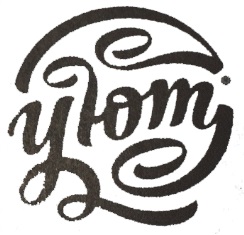 ДОГОВОР ЗАКАЗА № ____________г. Алматы		                                 				 «_____»_____________  2015 г.	ТОО «Уют», именуемый в дальнейшем «Исполнитель»,  в лице Генерального директора АРХАНГЕЛЬСКОГО Алексея Юрьевича, действующего на основании  Приказа № 01 от 27.02.2014г., с одной стороны, и ______________________________________________________________________________________________________, действующей на основании Доверенности, именуемый(ая) в дальнейшем «Заказчик», с другой стороны, вместе именуемые «Стороны», заключили настоящий Договор заказа (далее «Договор») о нижеследующем:  1.1. Исполнитель обязуется по заявке Заказчика провести «______»____________________ 2015г., мероприятие _____________________________ на _______ человек, в ресторане «Жалын», расположенном по адресу: г.Алматы, пр.Достык, 304, контактные телефоны 8(727) 3873556, 3873667.1.2. Общая сумма по Договору составляет ________________ по предварительно согласованному Сторонами меню, из расчета ____________ тенге на одного человека. 1.3. Заказчик обязан, в момент заключения договора, или в течение 3-х календарных дней после подписания настоящего Договора, произвести предоплату за оказание услуг в размере _______________тенге. 1.4. Заказчик обязан произвести предоплату в сроки предусмотренные пунктом 1.3. Договора. В случае неуплаты аванса по истечении 3-х календарных дней после подписания настоящего Договора, данный договор считается аннулированным.1.5.  По согласованию Сторон, общая сумма по Договору может изменяться в результате корректировки количества гостей, заказанного меню и изменения закупочных цен на продукты питания, которое будет учитываться при окончательном расчете за мероприятие.  1.6. Окончательное утверждение меню Сторонами, а также окончательный расчет за мероприятие Заказчиком, должно быть произведено не менее чем за 5 календарных  дней до даты проведения мероприятия. 1.7. В случае отказа Заказчиком от проведения мероприятия,  менее чем за 30 календарных дней,  Исполнителем взимается с Заказчика неустойка от суммы внесенного аванса в размере 30%, менее чем за 20 календарных дней – 50%, за 10 календарных дней – возврат денег не производится. 1.8. Исполнитель несет ответственность за качество оказанных услуг в соответствии с законодательством Республики Казахстан.1.9. Заказчик обязан обеспечить дисциплинированное проведение мероприятия.  1.10. Заказчик во время проведения мероприятия, несет ответственность за сохранность помещения, имущества, инженерных коммуникаций ресторана и прочее. В случае повреждения и нанесения ущерба  обязуется оплатить его стоимость.1.11. Исполнитель не несет ответственности за качество продукции, закупаемой самим заказчиком.1.12. Стороны освобождаются от ответственности за частичное или полное неисполнение обязательств по заключенному Договору, если это неисполнение явилось следствием обстоятельств непреодолимой силы, возникших после заключения Договора в результате событий чрезвычайного характера, которые сторона не могла ни предвидеть, ни предотвратить. К обстоятельствам непреодолимой силы относятся события, на которые сторона не может оказывать влияние и за возникновение которых не несет ответственности, например, землетрясение, наводнение, сель, буря, пожар, а также забастовка, военные действия любого характера, беспорядки социального характера, правительственные постановления или распоряжения государственных органов, обслуживание прибывших в г.Алматы глав иностранных государств и других официальных делегаций, препятствующих выполнению заключенного Договора. Сторона, ссылающаяся на обстоятельства непреодолимой силы, обязана незамедлительно информировать другую сторону о наступлении подобных обстоятельств в письменной форме.                                     1.13. Настоящий Договор, составляет и выражает полную договоренность и понимание между участвующими  Сторонами в отношении всех вышеупомянутых условий, вступает в силу со дня его подписания и действует до полного исполнения Сторонами взятых на себя обязательств.1.14. Настоящий Договор составлен на 1 листе в двух экземплярах, по одному для каждой из Сторон.Исполнитель:                                                                       	      	Заказчик:                 ТОО «Уют»                                                     			___________________________________РК, г. Алматы, пр.Достык 304                                         	___________________________________БИН 930440001729                                                                      	___________________________________ИИК KZ769261802172409000                                                      	___________________________________АО «Казкоммерцбанк»                                                             	___________________________________ БИК KZKOKZKX                                                                           	ЗаказчикГенеральный директор                                                                  /_______________/ _____________________Архангельский А.Ю.__________________          